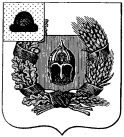 Администрация Александро-Невского городского поселенияАлександро-Невского муниципального районаРязанской областиПОСТАНОВЛЕНИЕ   от  27 декабря  2021 г.           р.п. Александро-Невский                    №  222Об обеспечении первичных мер пожарной безопасности в границах муниципального образования – Александро-Невское городское поселение Александро-Невского муниципального района Рязанской областиВ соответствии с Федеральным законом от 6 октября 2003 г. № 131-ФЗ "Об общих принципах организации местного самоуправления в Российской Федерации", Федеральным законом от 21 декабря 1994 г. № 69-ФЗ "О пожарной безопасности", Федеральным законом от 22 июля 2008 г. № 123-ФЗ "Технический регламент о требованиях пожарной безопасности", Федеральным законом от 6 мая 2011 г. № 100-ФЗ "О добровольной пожарной охране", руководствуясь Уставом муниципального образования – Александро-Невское городское поселение Александро-Невского муниципального района Рязанской области, администрация Александро-Невского городского поселения ПОСТАНОВЛЯЕТ:1. Утвердить Положение об обеспечении первичных мер пожарной безопасности в границах муниципального образования - Александро-Невское городское поселение Александро-Невского  муниципального района Рязанской области согласно приложению.2. Опубликовать настоящее постановление в Информационном бюллетене  и разместить на официальном сайте администрации Александро-Невского городского поселения в сети «Интернет».     3. Контроль за исполнением настоящего постановления оставляю за собой.Глава администрации Александро-Невского городского поселения	                                                                  А.Н. НиколаеваПриложениек Постановлению администрации Александро-Невского городского поселенияАлександро-Невского  муниципальногорайона Рязанской областиот 27 декабря 2021 г. № 222ПОЛОЖЕНИЕОБ ОБЕСПЕЧЕНИИ ПЕРВИЧНЫХ МЕР ПОЖАРНОЙ БЕЗОПАСНОСТИВ ГРАНИЦАХ МУНИЦИПАЛЬНОГО ОБРАЗОВАНИЯ – АЛЕКСАНДРО-НЕВСКОЕ ГОРОДСКОЕ ПОСЕЛЕНИЕ АЛЕКСАНДРО-НЕВСКОГО  МУНИЦИПАЛЬНОГО РАЙОНА РЯЗАНСКОЙ ОБЛАСТИ1. Общие положения1.1. Положение об обеспечении первичных мер пожарной безопасности в границах муниципального образования - Александро-Невское городское поселение Александро-Невского  муниципального района Рязанской области (далее - Положение) разработано в целях реализации полномочий органов местного самоуправления муниципального образования - Александро-Невское городское поселение Александро-Невского  муниципального района Рязанской области в сфере обеспечения первичных мер пожарной безопасности и устанавливает порядок организационно-правового, финансового, материально-технического обеспечения первичных мер пожарной безопасности в границах муниципального образования - Александро-Невское городское поселение Александро-Невского  муниципального района Рязанской области.1.2. Основные задачи и функции по обеспечению первичных мер пожарной безопасности в границах муниципального образования - Александро-Невское городское поселение Александро-Невского  муниципального района Рязанской области включают в себя:1) основные задачи:- организация подготовки проектов нормативных правовых актов в области обеспечения первичных мер пожарной безопасности;- реализация первичных мер пожарной безопасности, направленных на предупреждение пожаров в границах муниципального образования - Александро-Невское городское поселение Александро-Невского  муниципального района Рязанской области;- создание условий для безопасности людей и сохранности имущества от пожаров;- принятие мер для спасения людей и имущества при пожаре;2) основные функции:- создание условий для организации добровольной пожарной охраны, а также для участия граждан в обеспечении первичных мер пожарной безопасности в иных формах;- включение мероприятий по обеспечению пожарной безопасности в планы, схемы и программы развития территорий муниципального образования - Александро-Невское городское поселение Александро-Невского  муниципального района Рязанской области;- установление особого противопожарного режима в случае повышения пожарной опасности.1.3. Деятельность в области обеспечения первичных мер пожарной безопасности в границах муниципального образования - Александро-Невское городское поселение Александро-Невского  муниципального района Рязанской области осуществляется администрацией муниципального образования - Александро-Невское городское поселение Александро-Невского  муниципального района Рязанской области в соответствии с законодательством Российской Федерации.1.4. Администрация муниципального образования - Александро-Невское городское поселение Александро-Невского  муниципального района Рязанской области информируют население о принятых ими решениях по обеспечению пожарной безопасности.2. Обеспечение первичных мер пожарной безопасности2.1. Администрация муниципального образования - Александро-Невское городское поселение Александро-Невского  муниципального района Рязанской области в рамках своей компетенции в целях обеспечения первичных мер пожарной безопасности осуществляют:1) организационно-правовое обеспечение первичных мер пожарной безопасности, которое предусматривает:- разработку и принятие нормативных правовых актов в области обеспечения первичных мер пожарной безопасности в соответствии с законодательством Российской Федерации;- контроль исполнения принятых нормативных правовых актов;2) финансовое и материально-техническое обеспечение первичных мер пожарной безопасности, которое предусматривает:- разработку и организацию выполнения муниципальных программ по обеспечению первичных мер пожарной безопасности;- организацию противопожарной пропаганды в форме целенаправленного информирования общества о проблемах и путях обеспечения пожарной безопасности, осуществляемое через средства массовой информации, посредством издания и распространения специальной литературы и рекламной продукции, устройства тематических выставок, смотров, конференций и использования других, не запрещенных законодательством Российской Федерации, форм информирования населения;- обеспечение деятельности добровольных пожарных и общественных объединений пожарной охраны в соответствии с законодательством Российской Федерации;- выполнение других мероприятий первичных мер пожарной безопасности, не запрещенных законодательством Российской Федерации;3) обеспечение надежного состояния источников противопожарного водоснабжения, приобретение и содержание в исправном состоянии средств обеспечения пожарной безопасности жилых и общественных зданий, находящихся в муниципальной собственности, определение номенклатуры, количества и мест размещения первичных средств пожаротушения;4) разработку и организацию выполнения муниципальных программ, размещение муниципального заказа на обеспечение первичных мер пожарной безопасности;5) разработку плана привлечения сил и средств для тушения пожаров и проведения аварийно-спасательных работ в границах муниципального образования - Александро-Невское городское поселение Александро-Невского  муниципального района Рязанской области и контроль за его выполнением;6) установление особого противопожарного режима в границах муниципального образования - Александро-Невское городское поселение Александро-Невского  муниципального района Рязанской области, а также дополнительных требований пожарной безопасности на время его действия, который предусматривает разработку и принятие нормативного правового акта по введению особого противопожарного режима и дополнительных требований пожарной безопасности в пожароопасный период;7) обеспечение связи и оповещения населения муниципального образования - Александро-Невское городское поселение Александро-Невского  муниципального района Рязанской области о пожаре;8) организацию обучения населения мерам пожарной безопасности и проведение противопожарной пропаганды, которая предусматривает целенаправленное информирование населения через средства массовой информации о проблемах и путях обеспечения пожарной безопасности, издание и распространение специальной литературы и рекламной продукции, содействие распространению пожарно-технических знаний, проведение тематических выставок, смотров, конференций и использование других, не запрещенных законодательством Российской Федерации, форм информирования населения;9) обеспечение соблюдения прав и законных интересов добровольных пожарных и общественных объединений пожарной охраны, которые предусматривают систему мер правовой и социальной защиты добровольных пожарных, и оказание поддержки при осуществлении ими своей деятельности в соответствии с законодательством Российской Федерации.3. Создание условий для организациидобровольной пожарной охраны3.1. Администрация муниципального образования - Александро-Невское городское поселение Александро-Невского  муниципального района Рязанской области создает условия для организации добровольной пожарной охраны - социально ориентированного общественного объединения пожарной охраны, созданного по инициативе физических лиц и (или) юридических лиц - общественных объединений для участия в профилактике и (или) тушении пожаров и проведении аварийно-спасательных работ.3.2. Администрация муниципального образования - Александро-Невское городское поселение Александро-Невского  муниципального района Рязанской области обеспечивает соблюдение прав и законных интересов добровольных пожарных и общественных объединений пожарной охраны, предусматривают систему мер правовой и социальной защиты добровольных пожарных и оказывает поддержку при осуществлении ими своей деятельности в соответствии с законодательством Российской Федерации, законодательством Рязанской области и муниципальными правовыми актами.4. Финансовое обеспечение первичныхмер пожарной безопасности4.1. Финансовое обеспечение первичных мер пожарной безопасности в границах муниципального образования - Александро-Невское городское поселение Александро-Невского  муниципального района Рязанской области является расходным обязательством муниципального образования - Александро-Невское городское поселение Александро-Невского  муниципального района Рязанской области и осуществляется за счет средств местного бюджета в порядке, утвержденном Советом депутатов муниципального образования - Александро-Невское городское поселение Александро-Невского  муниципального района Рязанской области.